附件3中国新闻奖副刊作品参评推荐表此表可从中国记协网www.zgjx.cn下载。附件6报送单位诚信承诺书我单位就参评本届中国新闻奖作如下承诺：一、根据《中国新闻奖评选办法》和有关通知要求组织作品评选。对申报的作品以及推荐表等材料，认真审核把关。相关作品内容和材料均已经过作者（主创人员）和编辑的确认，均符合参评要求。二、申报的作品不存在导向问题、抄袭、造假或内容失实；不存在重新制作、虚报刊播信息、虚报作者（主创人员）和编辑，以及参评作品与刊播作品不一致；不存在参评人员违反职业道德或因违反评奖规则等行为受到处罚并在影响期内；不存在未按规定程序开展推荐、初评、公示。如违反上述承诺，我单位愿根据中国新闻奖评选有关处罚规定承担全部责任，接受中国记协对我单位和推荐单位，以及相关责任人、作者（主创人员）和编辑的处罚。承诺人（签名）：（报送单位主管领导签字并加盖公章）                             年    月    日参评人员诚信承诺书我就申报的《为了信仰的奔赴》作品参评本届中国新闻奖作如下承诺：一、根据《中国新闻奖评选办法》和有关通知要求申报作品评选。对申报的作品以及推荐表等材料，如实填写，认真审查。作品内容和材料均已经过确认，符合参评要求。二、申报的作品不存在导向问题、抄袭、造假或内容失实；不存在重新制作、虚报刊播信息、虚报作者（主创人员）和编辑，以及参评作品与刊播作品不一致；不存在参评人员违反职业道德或因违反评奖规则等行为受到处罚并在影响期内；不存在未按规定程序开展推荐、初评、公示。如违反上述承诺，我愿根据中国新闻奖评选有关处罚规定承担全部责任，接受中国记协对作者（主创人员）和编辑的处罚。承诺人（签名）：       年    月   日标题标题标题为了信仰的奔赴为了信仰的奔赴为了信仰的奔赴为了信仰的奔赴为了信仰的奔赴为了信仰的奔赴为了信仰的奔赴为了信仰的奔赴体裁体裁报告文学标题标题标题为了信仰的奔赴为了信仰的奔赴为了信仰的奔赴为了信仰的奔赴为了信仰的奔赴为了信仰的奔赴为了信仰的奔赴为了信仰的奔赴字数字数5230字作者作者作者周敏 林珊 叶翔周敏 林珊 叶翔周敏 林珊 叶翔周敏 林珊 叶翔周敏 林珊 叶翔编辑编辑编辑闵凌欣 陈文波  周琳闵凌欣 陈文波  周琳闵凌欣 陈文波  周琳原创单位原创单位原创单位福建法治报福建法治报福建法治报福建法治报福建法治报刊载单位刊载单位刊载单位福建法治报福建法治报福建法治报刊发版面名称及版次刊发版面名称及版次刊发版面名称及版次法苑文艺5版法苑文艺5版法苑文艺5版法苑文艺5版法苑文艺5版发表日期发表日期发表日期2021年12月30日2021年12月30日2021年12月30日  ︵采作编品过简程介  ︶本文从妻子的角度，深入浅出地讲述了“时代楷模”潘东升同志从警37年来不忘初心、牢记使命，用责任托举信仰、用生命践行使命的光辉一生，充分展示了一位优秀公安局长忠诚担当的精神风貌。本文从妻子的角度，深入浅出地讲述了“时代楷模”潘东升同志从警37年来不忘初心、牢记使命，用责任托举信仰、用生命践行使命的光辉一生，充分展示了一位优秀公安局长忠诚担当的精神风貌。本文从妻子的角度，深入浅出地讲述了“时代楷模”潘东升同志从警37年来不忘初心、牢记使命，用责任托举信仰、用生命践行使命的光辉一生，充分展示了一位优秀公安局长忠诚担当的精神风貌。本文从妻子的角度，深入浅出地讲述了“时代楷模”潘东升同志从警37年来不忘初心、牢记使命，用责任托举信仰、用生命践行使命的光辉一生，充分展示了一位优秀公安局长忠诚担当的精神风貌。本文从妻子的角度，深入浅出地讲述了“时代楷模”潘东升同志从警37年来不忘初心、牢记使命，用责任托举信仰、用生命践行使命的光辉一生，充分展示了一位优秀公安局长忠诚担当的精神风貌。本文从妻子的角度，深入浅出地讲述了“时代楷模”潘东升同志从警37年来不忘初心、牢记使命，用责任托举信仰、用生命践行使命的光辉一生，充分展示了一位优秀公安局长忠诚担当的精神风貌。本文从妻子的角度，深入浅出地讲述了“时代楷模”潘东升同志从警37年来不忘初心、牢记使命，用责任托举信仰、用生命践行使命的光辉一生，充分展示了一位优秀公安局长忠诚担当的精神风貌。本文从妻子的角度，深入浅出地讲述了“时代楷模”潘东升同志从警37年来不忘初心、牢记使命，用责任托举信仰、用生命践行使命的光辉一生，充分展示了一位优秀公安局长忠诚担当的精神风貌。本文从妻子的角度，深入浅出地讲述了“时代楷模”潘东升同志从警37年来不忘初心、牢记使命，用责任托举信仰、用生命践行使命的光辉一生，充分展示了一位优秀公安局长忠诚担当的精神风貌。本文从妻子的角度，深入浅出地讲述了“时代楷模”潘东升同志从警37年来不忘初心、牢记使命，用责任托举信仰、用生命践行使命的光辉一生，充分展示了一位优秀公安局长忠诚担当的精神风貌。本文从妻子的角度，深入浅出地讲述了“时代楷模”潘东升同志从警37年来不忘初心、牢记使命，用责任托举信仰、用生命践行使命的光辉一生，充分展示了一位优秀公安局长忠诚担当的精神风貌。本文从妻子的角度，深入浅出地讲述了“时代楷模”潘东升同志从警37年来不忘初心、牢记使命，用责任托举信仰、用生命践行使命的光辉一生，充分展示了一位优秀公安局长忠诚担当的精神风貌。本文从妻子的角度，深入浅出地讲述了“时代楷模”潘东升同志从警37年来不忘初心、牢记使命，用责任托举信仰、用生命践行使命的光辉一生，充分展示了一位优秀公安局长忠诚担当的精神风貌。社会效果本文在宣传先进人物上，跳出了传统宣传套路，通过妻子的回忆，以独特的视角塑造和呈现了主人公立体的形象。契合当下学习潘东升同志先进事迹的热潮，让读者从细节处体会先进楷模的精神光辉。本文在宣传先进人物上，跳出了传统宣传套路，通过妻子的回忆，以独特的视角塑造和呈现了主人公立体的形象。契合当下学习潘东升同志先进事迹的热潮，让读者从细节处体会先进楷模的精神光辉。本文在宣传先进人物上，跳出了传统宣传套路，通过妻子的回忆，以独特的视角塑造和呈现了主人公立体的形象。契合当下学习潘东升同志先进事迹的热潮，让读者从细节处体会先进楷模的精神光辉。本文在宣传先进人物上，跳出了传统宣传套路，通过妻子的回忆，以独特的视角塑造和呈现了主人公立体的形象。契合当下学习潘东升同志先进事迹的热潮，让读者从细节处体会先进楷模的精神光辉。本文在宣传先进人物上，跳出了传统宣传套路，通过妻子的回忆，以独特的视角塑造和呈现了主人公立体的形象。契合当下学习潘东升同志先进事迹的热潮，让读者从细节处体会先进楷模的精神光辉。本文在宣传先进人物上，跳出了传统宣传套路，通过妻子的回忆，以独特的视角塑造和呈现了主人公立体的形象。契合当下学习潘东升同志先进事迹的热潮，让读者从细节处体会先进楷模的精神光辉。本文在宣传先进人物上，跳出了传统宣传套路，通过妻子的回忆，以独特的视角塑造和呈现了主人公立体的形象。契合当下学习潘东升同志先进事迹的热潮，让读者从细节处体会先进楷模的精神光辉。本文在宣传先进人物上，跳出了传统宣传套路，通过妻子的回忆，以独特的视角塑造和呈现了主人公立体的形象。契合当下学习潘东升同志先进事迹的热潮，让读者从细节处体会先进楷模的精神光辉。本文在宣传先进人物上，跳出了传统宣传套路，通过妻子的回忆，以独特的视角塑造和呈现了主人公立体的形象。契合当下学习潘东升同志先进事迹的热潮，让读者从细节处体会先进楷模的精神光辉。本文在宣传先进人物上，跳出了传统宣传套路，通过妻子的回忆，以独特的视角塑造和呈现了主人公立体的形象。契合当下学习潘东升同志先进事迹的热潮，让读者从细节处体会先进楷模的精神光辉。本文在宣传先进人物上，跳出了传统宣传套路，通过妻子的回忆，以独特的视角塑造和呈现了主人公立体的形象。契合当下学习潘东升同志先进事迹的热潮，让读者从细节处体会先进楷模的精神光辉。本文在宣传先进人物上，跳出了传统宣传套路，通过妻子的回忆，以独特的视角塑造和呈现了主人公立体的形象。契合当下学习潘东升同志先进事迹的热潮，让读者从细节处体会先进楷模的精神光辉。本文在宣传先进人物上，跳出了传统宣传套路，通过妻子的回忆，以独特的视角塑造和呈现了主人公立体的形象。契合当下学习潘东升同志先进事迹的热潮，让读者从细节处体会先进楷模的精神光辉。  ︵初推评荐评理语由   ︶本文角度独特，写法新颖，行文流畅，叙事动人，人物性格和高尚品德被刻画得较为饱满。特别是在一些细节把控上，有分寸有尺度，不强行煽情，却处处体现深情，让读者看后眼角微酸，也将潘东升同志的形象刻画得更为生动。签名：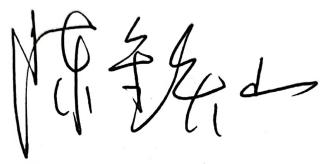 （盖单位公章）本文角度独特，写法新颖，行文流畅，叙事动人，人物性格和高尚品德被刻画得较为饱满。特别是在一些细节把控上，有分寸有尺度，不强行煽情，却处处体现深情，让读者看后眼角微酸，也将潘东升同志的形象刻画得更为生动。签名：（盖单位公章）本文角度独特，写法新颖，行文流畅，叙事动人，人物性格和高尚品德被刻画得较为饱满。特别是在一些细节把控上，有分寸有尺度，不强行煽情，却处处体现深情，让读者看后眼角微酸，也将潘东升同志的形象刻画得更为生动。签名：（盖单位公章）本文角度独特，写法新颖，行文流畅，叙事动人，人物性格和高尚品德被刻画得较为饱满。特别是在一些细节把控上，有分寸有尺度，不强行煽情，却处处体现深情，让读者看后眼角微酸，也将潘东升同志的形象刻画得更为生动。签名：（盖单位公章）本文角度独特，写法新颖，行文流畅，叙事动人，人物性格和高尚品德被刻画得较为饱满。特别是在一些细节把控上，有分寸有尺度，不强行煽情，却处处体现深情，让读者看后眼角微酸，也将潘东升同志的形象刻画得更为生动。签名：（盖单位公章）本文角度独特，写法新颖，行文流畅，叙事动人，人物性格和高尚品德被刻画得较为饱满。特别是在一些细节把控上，有分寸有尺度，不强行煽情，却处处体现深情，让读者看后眼角微酸，也将潘东升同志的形象刻画得更为生动。签名：（盖单位公章）本文角度独特，写法新颖，行文流畅，叙事动人，人物性格和高尚品德被刻画得较为饱满。特别是在一些细节把控上，有分寸有尺度，不强行煽情，却处处体现深情，让读者看后眼角微酸，也将潘东升同志的形象刻画得更为生动。签名：（盖单位公章）本文角度独特，写法新颖，行文流畅，叙事动人，人物性格和高尚品德被刻画得较为饱满。特别是在一些细节把控上，有分寸有尺度，不强行煽情，却处处体现深情，让读者看后眼角微酸，也将潘东升同志的形象刻画得更为生动。签名：（盖单位公章）本文角度独特，写法新颖，行文流畅，叙事动人，人物性格和高尚品德被刻画得较为饱满。特别是在一些细节把控上，有分寸有尺度，不强行煽情，却处处体现深情，让读者看后眼角微酸，也将潘东升同志的形象刻画得更为生动。签名：（盖单位公章）本文角度独特，写法新颖，行文流畅，叙事动人，人物性格和高尚品德被刻画得较为饱满。特别是在一些细节把控上，有分寸有尺度，不强行煽情，却处处体现深情，让读者看后眼角微酸，也将潘东升同志的形象刻画得更为生动。签名：（盖单位公章）本文角度独特，写法新颖，行文流畅，叙事动人，人物性格和高尚品德被刻画得较为饱满。特别是在一些细节把控上，有分寸有尺度，不强行煽情，却处处体现深情，让读者看后眼角微酸，也将潘东升同志的形象刻画得更为生动。签名：（盖单位公章）本文角度独特，写法新颖，行文流畅，叙事动人，人物性格和高尚品德被刻画得较为饱满。特别是在一些细节把控上，有分寸有尺度，不强行煽情，却处处体现深情，让读者看后眼角微酸，也将潘东升同志的形象刻画得更为生动。签名：（盖单位公章）本文角度独特，写法新颖，行文流畅，叙事动人，人物性格和高尚品德被刻画得较为饱满。特别是在一些细节把控上，有分寸有尺度，不强行煽情，却处处体现深情，让读者看后眼角微酸，也将潘东升同志的形象刻画得更为生动。签名：（盖单位公章）联系人联系人陈文波陈文波陈文波电话0591-878703810591-878703810591-878703810591-87870381手机手机1360088115713600881157电子邮箱电子邮箱Fjrbcwb@163.comFjrbcwb@163.comFjrbcwb@163.comFjrbcwb@163.comFjrbcwb@163.comFjrbcwb@163.comFjrbcwb@163.comFjrbcwb@163.com邮编邮编350001350001地址地址福建省福州市鼓楼区杨桥路中闽大厦B座12楼福建省福州市鼓楼区杨桥路中闽大厦B座12楼福建省福州市鼓楼区杨桥路中闽大厦B座12楼福建省福州市鼓楼区杨桥路中闽大厦B座12楼福建省福州市鼓楼区杨桥路中闽大厦B座12楼福建省福州市鼓楼区杨桥路中闽大厦B座12楼福建省福州市鼓楼区杨桥路中闽大厦B座12楼福建省福州市鼓楼区杨桥路中闽大厦B座12楼福建省福州市鼓楼区杨桥路中闽大厦B座12楼福建省福州市鼓楼区杨桥路中闽大厦B座12楼福建省福州市鼓楼区杨桥路中闽大厦B座12楼福建省福州市鼓楼区杨桥路中闽大厦B座12楼以下仅供自荐、他荐作品填报以下仅供自荐、他荐作品填报以下仅供自荐、他荐作品填报以下仅供自荐、他荐作品填报以下仅供自荐、他荐作品填报以下仅供自荐、他荐作品填报以下仅供自荐、他荐作品填报以下仅供自荐、他荐作品填报以下仅供自荐、他荐作品填报以下仅供自荐、他荐作品填报以下仅供自荐、他荐作品填报以下仅供自荐、他荐作品填报以下仅供自荐、他荐作品填报以下仅供自荐、他荐作品填报推荐人姓名姓名姓名手机手机推荐人单位职称单位职称单位职称推荐人姓名姓名姓名手机手机推荐人单位职称单位职称单位职称获奖项名称、等级获奖项名称、等级获奖项名称、等级获奖项名称、等级